GROUPE MAURICE GARCIN - 15 AGENCES  IMMOBILIERES A VOTRE SERVICE DEPUIS 1938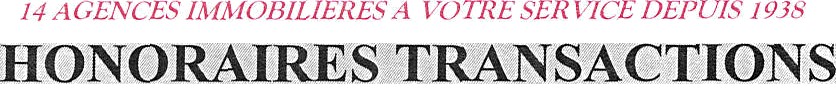 Nos honoraires sont libres et fixés d’un commun accord entre les deux parties pour les fonds de commerces, pas de porte ainsi que les murs commerciaux et les terrains.Nos honoraires sont à la charge du vendeur sauf si une convention est précisée dans le mandat en pourcentage du prix de vente.PROFESSIONNEL DE LA TRANSACTION IMMOBILIERE DANS LE VAUCLUSETransaction – Location – Gestion - SyndicSAS QUAI OUEST IMMO- 37 Cours Victor Hugo 84250 LE THOR - SIRET : 95219264900012 RCS AvignonCarte professionnelle n°CPl 84012023000000024, Emise le 10/08/2023, validité jusqu’au 10/08/2026 délivrée par la CCI de Vaucluse, portant les mentions « Transactions sur immeubles et fonds de commerces » pour un montant de 120 000 €Garanti(e) par la Caisse de Garantie de l’Immobilier GALIAN assurance 89 rue La Boétie - 75008 PARIS pour un montant de 120 000 € Titulaire du compte spécial (article 55 du décret du 20 juillet 1972) n°172207G.Chaque agence est juridiquement et financièrement indépendanteTARIF EN VIGUEUR AU 1 JANVIER 2024PRIX DE VENTEHONORAIRES TTCDe 0 € à 30 000 €3000€ maxiDe 30 001 € à 60 000 €10% TTC maxiDe 60 001 € à 100 000 €8% TTC maxiDe 100 001 € à 150 000 €7% TTC maxiDe 150 00 l € à 300 000 €6,5% TTC maxiDe 300 001 € à 500 000 €5,5% TTC maxiAu-delà de 500 001 €5% TTC maxiAvis de valeurJusqu’à 120m 2 : 150€ TTC et +de 120m² : 300€ TTC